Summer 1:Week 1: 20.04.20SpellingsPractise these words.Now write a sentence for each word. Can you spell it correctly in each sentence without looking at the table?____________________________________________________________________________________________________________________________________________________________________________________________________________________________________________________________________________________________________________________________________________________________________________________________________________________________________________________________________________________________________________________________________________________________________________________________________________________________________________________________________________________



MathsComplete Week 22, Day 1 Fluent in FiveRemember you can use a place value grid6345 ÷ 10 = True or False? Explain the mistake if there is one!654 ÷ 10 = 6540452 x 100 = 45200463 ÷ 100 = 3.46


English
Describe the picture below using interesting verbs, nouns, adjectives and adverbsRemember your work needs to be better than mine!
Mrs White’s example: Example: Stalking intimidatingly, the majestic eagle perched awaiting its next prey 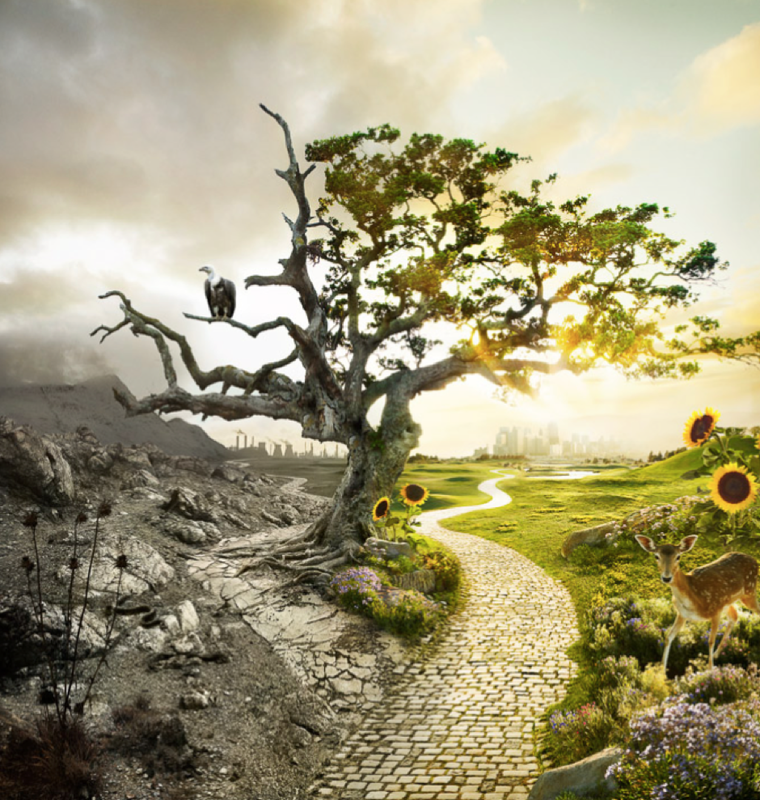 Words you could use:

    stalking          eagle            majestic       intimidatingly  angrily

   wind        sunlight     shimmer   warmth________________ ________________ ________________ ________________________________ ________________ ________________ ________________________________ ________________ ________________ ________________________________ ________________ ________________ ________________________________ ________________ ________________ ________________________________ ________________ ________________ ________________________________ ________________ ________________ ________________________________ ________________ ________________ ________________________________ ________________ ________________ ________________________________ ________________ ________________ ________________ReadTracePractisePractisePractisePractiseaccommodateaccommodateaccompanyaccompanyaccordingaccordingachieveachieveaggressiveaggressive I have…÷ 10÷ 100÷ 10006345634.563.456.34550517334843.2343I have…X 10X 100X 100023230230023000456342.62.76thhto1/106345